Szlafrok kąpielowy dziecięcy z kapturem na wakacje i nie tylkoW naszym artykule podpowiadamy dlaczego naszym zdaniem szlafrok kąpielowy dziecięcy z kapturem to uniwersalny produkt, który pownien znaleźć się w szafie Twojego dziecka.W szafach naszych dzieci powinny znaleźć się takie produkty, które nie tylko ładnie będą się prezentować ale przede wszystkim będą wygodne oraz funkcjonalne. Jednym z takowych produktów jest szlafrok kąpielowy dziecięcy z kapturem.Szlafrok dla dziecka na wakacje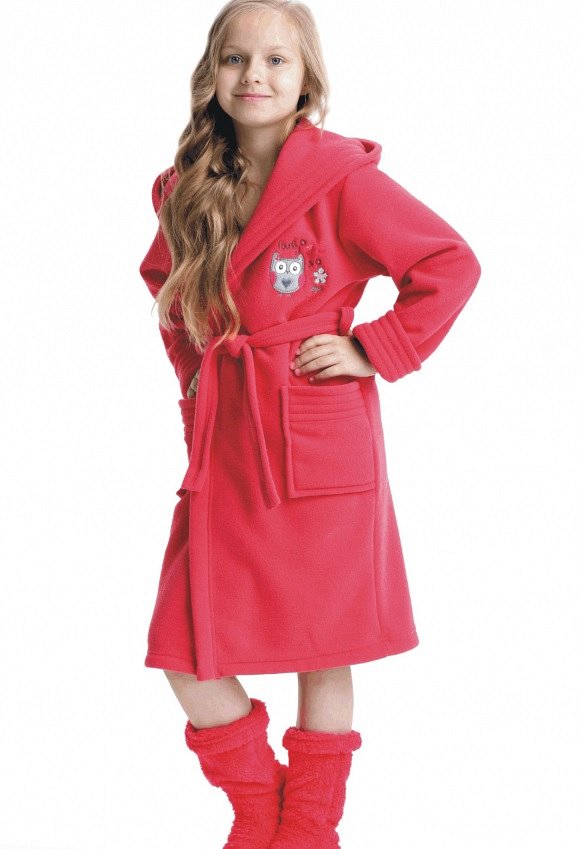 Szlafrok jest to produkt, który będziemy mogli wykorzystać całorocznie. Zimą to już po prysznicu bądź kąpieli możemy owinąć nasze dziecko w szlafrok by utrzymać ciepło jego ciała. Latem zaś szlafrok możemy zabrać ze sobą na plażę by pełnił rolę ręcznika. Będzie szczególnie przydatny w tym roku, gdy większośc z nas planuje spędzić urlop w Polsce, gdzie temperatura wód jest stosunkowo niska, zatem dziecko wychodząc z wody może czuć nieprzyjemne zimno. Szlafrok kąpielowy dziecięcy z kapturem sprawdzi się w takowych sytuacjach idealnie!Szlafrok kąpielowy dziecięcy z kapturem - gdzie go kupić?Szlafrok kąpielowy dziecięcy z kapturem dostępny jest między innymi w sklepie internetowym Datura. W katalogu produktowych znajdziemy szklafrok w pięciu kolorach w tym garanat dla chłopca czy pudrowy róż dla dziewczynek. Produkt dostępny w rozmiarach od 128 do 134.